В соответствии с частью 2 статьи 10 Федерального закона  от 27.07.2010 №210-ФЗ «Об организации предоставления государственных и муниципальных услуг", администрация Цивильского района Чувашской Республикипостановляет: Внести в административный регламент, утвержденный постановлением администрации Цивильского района Чувашской Республики от 11 июля 2016 года  №256 «Об утверждении административного регламента по предоставлению муниципальной услуги  «Предоставление информации об организации общедоступного и бесплатного начального общего, основного общего, среднего общего образования по основным общеобразовательным программам в муниципальных образовательных организациях» (далее – административный регламент) следующие изменения:1.1. Пункт 1.2. административного регламента изложить в следующей редакции:«1.2. Наименование органа, предоставляющего муниципальную услугуМуниципальная услуга предоставляется администрацией Цивильского района Чувашской Республики и осуществляется отделом образования и социального развития администрации Цивильского района Чувашской Республики через муниципальные образовательные учреждения, реализующие программы начального общего, основного общего, среднего общего образования.Муниципальная услуга предоставляется  и в электронной форме с использованием федеральной государственной информационной системы "Единый портал государственных и муниципальных услуг (функций)» или в электронной форме с использованием официальных сайтов образовательных организаций.».Приложения №1,2,3,4,5 к административному регламенту изложить в редакции в соответствии с приложением  к данному постановлению.Контроль за выполнением настоящего постановления возложить на заместителя главы администрации – начальника отдела образования и социального развития администрации Цивильского района Волчкову А.В.Настоящее постановление вступает в силу после его официального опубликования (обнародования).Глава администрации                                                                                                  С.Ф. БеккерСведения
о месте нахождения и графике работы администрации Цивильского района Чувашской РеспубликиАдрес: 429900, Чувашская Республика, г. Цивильск, ул. Маяковского, д. 12Адрес сайта в сети Internet - https://zivil.cap.ru/ Адрес электронной почты: E-mail: zivil@cap.ruГрафик работы администрации Цивильского района: понедельник - пятница с 8.00 до 17.00 ч., перерыв на обед с 12.00 до 13.00 часов; выходные дни - суббота, воскресенье, праздничные дни.Отдел образования и социального развития администрации Цивильского районаАдрес: 429900, Чувашская Республика, г. Цивильск, ул. Маяковского, д. 12Адрес сайта в сети Интернет: https://obrazov-zivil.edu21.cap.ru/?t=eduid&eduid=1205 Адрес электронной почты: zivil_obrazovdou@mail.ru График работы отдела образования и социального развития администрации Цивильского района: понедельник - пятница с 8.00 до 17.00 ч., перерыв на обед с 12.00 до 13.00 часов; выходные дни - суббота, воскресенье, праздничные дни.Информация
о месте нахождения, номерах телефонов для справок муниципальных общеобразовательных учреждений Цивильского районаБлок-схема
последовательности административных процедур┌────────────────────────────────────────────────────────────────────────┐│              Выбор родителями (законными представителями)              ││                 образовательного учреждения, п. 2.1.1                  │└───────────────────────────────────┬────────────────────────────────────┘                                    ▼┌────────────────────────────────────────────────────────────────────────┐│                 Прием документов от граждан для приема                 ││               в общеобразовательное учреждение, п. 3.1.1               │└───────────────────────────────────┬────────────────────────────────────┘                                    ▼┌────────────────────────────────────────────────────────────────────────┐│      Рассмотрение принятого заявления и представленных документов      ││                Решение о приеме в данное муниципальное                 ││           общеобразовательное учреждение, п. 3.1.2, п. 3.1.3           │└───────────────────────────────────┬────────────────────────────────────┘                                    ▼┌────────────────────────────────────────────────────────────────────────┐│                    Рассмотрение принятого заявления                    ││                      и представленных документов                       ││                Решение о приеме в данное муниципальное                 ││                    общеобразовательное учреждение,                     ││                           п. 3.1.2, п. 3.1.3                           │└───────────────────────────────────┬────────────────────────────────────┘                                    ▼┌────────────────────────────────────────────────────────────────────────┐│                 Организация образовательного процесса                  ││                     в образовательном учреждении,                      ││                                п. 3.1.4                                │└───────────────────────────────────┬────────────────────────────────────┘                                    ▼┌────────────────────────────────────────────────────────────────────────┐│            Государственная итоговая аттестация обучающихся             │└─────────────────┬──────────────────────────────────────┬───────────────┘                  ▼                                      ▼┌──────────────────────────────────┐   ┌─────────────────────────────────┐│     Лицам, успешно прошедшим     │   │  Лицам, не прошедшим итоговой   ││     государственную итоговую     │   │  аттестации или получившим на   ││  аттестацию по образовательным   │   │       итоговой аттестации       ││   программам основного общего    │   │неудовлетворительные результаты, ││  и среднего общего образования,  │   │ а также лицам, освоившим часть  ││  выдается аттестат об основном   │   │    образовательной программы    ││     общем или среднем общем      │   │   основного общего и среднего   ││   образовании, подтверждающий    │   │   общего образования и (или)    ││   получение общего образования   │   │ отчисленным из образовательной  ││     соответствующего уровня      │   │организации, выдается справка об ││                                  │   │ обучении или о периоде обучения ││                                  │   │   по образцу, самостоятельно    ││                                  │   │устанавливаемому образовательной ││                                  │   │          организацией           │└──────────────────────────────────┘   └─────────────────────────────────┘                              Заявление     родителей (законных представителей) о приеме в муниципальное                       образовательное учреждение                                    Директору ___________________________                                               (наименование учреждения)                                    _____________________________________                                          (Фамилия И.О. директора)                                    _____________________________________                                       (Фамилия Имя Отчество родителя)                                    Место регистрации: __________________                                    _____________________________________                                    _____________________________________                                    _____________________________________                                    Телефон:                                    Паспорт: серия ______ N _____________                                    Выдан _______________________________                                    _____________________________________                                    _____________________________________                                   ЗаявлениеПрошу принять моего ребенка (сына, дочь)_________________________________________________________________________                      (фамилия, имя, отчество)_________________________________________________________________________                   (дата рождения, место рождения)________________________________ в ___________________ класс Вашей школы.     Окончил(а) ______ классов школы N __________ Изучал(а) _____________язык. (При приеме в 1-й класс не заполняется).С Уставом________________________________________________________________________,                    (наименование учреждения)     с   лицензией  на  осуществление  образовательной  деятельности,  сосвидетельством    о   государственной  аккредитации,  с  образовательнымипрограммами   и  другими  документами,  регламентирующими  организацию  иосуществление    образовательной    деятельности,   права  и  обязанностиобучающихся ознакомлен(а).__________________ "____" ______________ 20__ года     (подпись)Перечень
документов, необходимых для оформления приема детей в муниципальное общеобразовательное учреждение1. Заявление о приеме в муниципальное общеобразовательное учреждение по форме (приложение 4).2. Документ, удостоверяющий личность.3. Оригинал и ксерокопия свидетельства о рождении ребенка.4. Оригинал и ксерокопия свидетельства о регистрации ребенка по месту жительства на закрепленной территории.5. Родители (законные представители) ребенка, являющегося иностранным гражданином или лицом без гражданства, дополнительно предъявляют заверенные в установленном порядке копии документа, подтверждающего родство заявителя (или законность представления прав обучающегося), и документа, подтверждающего право заявителя на пребывание в Российской Федерации.6. Иностранные граждане и лица без гражданства, в том числе соотечественники за рубежом, все документы представляют на русском языке или вместе с заверенным в установленном порядке переводом на русский язык.7. Родители (законные представители) детей имеют право по своему усмотрению представлять другие документы, в том числе медицинское заключение о состоянии здоровья ребенка.8. Личное дело обучающегося, выданное учреждением, в котором он обучался ранее. 9. При приеме в учреждение на ступень среднего общего образования родители (законные представители) обучающегося дополнительно представляют выданный ему аттестат об основном общем образовании.Примечание: Требование предоставления других документов в качестве основания для приема детей в учреждение не допускается.».Ч+ВАШ  РЕСПУБЛИКИЁ/РП, РАЙОН/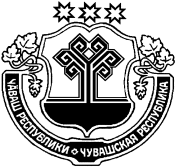 ЧУВАШСКАЯ РЕСПУБЛИКА ЦИВИЛЬСКИЙ РАЙОНЁ/РП, РАЙОН АДМИНИСТРАЦИЙ/ЙЫШ+НУ2022 ҁ. нарăс уйăхӗн  28- мӗшӗ 137-мӗш №Ё\рп. хулиАДМИНИСТРАЦИЯЦИВИЛЬСКОГО РАЙОНАПОСТАНОВЛЕНИЕ28 февраля 2022 года   №137г. ЦивильскО внесении изменений в постановление администрации Цивильского района Чувашской Республики от 11 июля 2016 года №256 «Об утверждении административного регламента администрации Цивильского района по предоставлению муниципальной услуги «Предоставление информации об организации общедоступного и бесплатного начального общего, основного общего, среднего общего образования по основным общеобразовательным программам в муниципальных образовательных организациях»Приложение  к постановлению администрации Цивильского района Чувашской Республики от 28.02.2022 г. №137«Приложение N 1
к административному регламенту администрации Цивильского района
по предоставлению муниципальной услуги "Предоставление информации об организации общедоступного и бесплатного начального общего, основного общего, среднего общего образования по основным общеобразовательным программам в муниципальных образовательных организациях"Ф.И.О.ДолжностьN каб.Служебный телефонГрафик работыБеккер Сергей ФедоровичГлава администрации Цивильского района2108 (83545) 2-12-15понедельник - пятница8.00 - 17.00Волчкова Алла ВикторовнаЗаместитель главы администрации - начальник отдела образования и социального развития администрации Цивильского района2158 (83545) 2-17-84понедельник - пятница8.00 - 17.00Ф.И.О.ДолжностьN каб.Служебный телефонГрафик работыВолчкова Алла ВикторовнаЗаместитель главы администрации - начальник отдела образования и социального развития администрации Цивильского района215(83545) 2-17-84понедельник - пятница8.00 - 17.00Филатова Лариса ФадеевнаЗаместитель начальника отдела образования и социального развития администрации Цивильского района2038 (83533) 2-24-48понедельник - пятница8.00- 17.00Приложение N 2
к административному регламенту администрации Цивильского района по предоставлению муниципальной услуги "Предоставление информации об организации общедоступного и бесплатного начального общего, основного общего, среднего общего образования по основным общеобразовательным программам в муниципальных образовательных организациях"N п/пОбщеобразовательное учреждениеАдресФ.И.О. руководителяТелефонГрафик работы1МБОУ "Цивильская средняя общеобразовательная школа N 1 им. М.В. Силантьева" Цивильского района429901, Чувашская Республика, г. Цивильск, ул. Садовая, д. 18Баранова Татьяна Владимировна88354521051 понедельник - пятница8.00-17.002МБОУ "Цивильская средняя общеобразовательная школа N 2" Цивильского района429900, Чувашская Республика, г. Цивильск, ул. Рогожкина, д. 59Кузьмина Татьяна Геннадьевна88354521353понедельник - пятница8.00-17.003МБОУ "Богатырёвская средняя общеобразовательная школа" Цивильского района429922, Чувашская Республика, Цивильский район, с. Богатырёво, ул. Пришкольная, д. 1Тимофеев Юрий Григорьевич88354563495понедельник - пятница8.00-17.004МБОУ "Конарская средняя общеобразовательная школа" Цивильского района429907, Чувашская Республика, Цивильский район, п. Конары, ул. Школьная, д. 6Ильина Надежда Вячеславовна88354564468понедельник - пятница8.00-17.005МБОУ "Средняя общеобразовательная школа п. Опытный" Цивильского района429911, Чувашская Республика, Цивильский район, п. Опытный, ул. Набережная, д. 15Фадеева Галина Георгиевна88354561247понедельник - пятница8.00-17.006МБОУ "Первомайская средняя общеобразовательная школа" Цивильского района429904, Чувашская Республика, Цивильский район, д. Вторые Вурманкасы, ул. Центральная, д. 9Герасимов Сергей Павлович88354566231 понедельник - пятница8.00-17.007МБОУ "Таушкасинская средняя общеобразовательная школа" Цивильского района429910, Чувашская Республика, Цивильский район, д. Таушкасы, ул. Школьная, д. 10Кудряшов Анатолий Алексеевич88354564936понедельник - пятница8.00-17.008МБОУ "Тувсинская средняя общеобразовательная школа" Цивильского района429905, Чувашская Республика, Цивильский район, д. Тувси, ул. Новая, д. 34Васильев Сергей Николаевич88354562341понедельник - пятница8.00-17.009МБОУ "Чиричкасинская основная общеобразовательная школа" Цивильского района Чувашской Республики429912, Чувашская Республика, Цивильский район, д. Чиричкасы, ул. Молодёжная, д. 21Петров Александр Олегович88354565368понедельник - пятница8.00-17.0010МБОУ Чурачикская основная общеобразовательная школа Цивильского района429914, Чувашская Республика, Цивильский район, с. Чурачики, пер. Школьный, д. 3Бардышев Павел Иванович88354560242понедельник - пятница8.00-17.0011МБОУ "Булдеевская основная общеобразовательная школа" Цивильского района429906, Чувашская Республика, Цивильский район, д. Булдеево, ул. Садовая, 1 "б"Иванова Ирина Леонидовна88354564082понедельник - пятница8.00-17.0012МБОУ "Кокшакасинская основная общеобразовательная школа имени А.Г. Николаева" Цивильского района429915, Чувашская Республика, Цивильский район, д. Мунсют, ул. Молодежная, д. 11Михайлова Эльвира Николаевна88354565766понедельник - пятница8.00-17.0013МБОУ "Михайловская основная общеобразовательная школа им. А.А. Александрова" Цивильского района429920, Чувашская Республика, Цивильский район, д. Михайловка, ул. Солнечная, д. 1Андреев Владимир Юрьевич88354563090 понедельник - пятница8.00-17.0014МБОУ "Малоянгорчинская основная общеобразовательная школа" Цивильского района429909, Чувашская Республика, Цивильский район, д. Малое Янгорчино, ул. Солнечная, д. 7Иванова Надежда Владимировна88354566822понедельник - пятница8.00-17.00Приложение N 3
к административному регламенту администрации Цивильского района по предоставлению муниципальной услуги "Предоставление информации об организации общедоступного и бесплатного начального общего, основного общего, среднего общего образования по основным общеобразовательным программам в муниципальных образовательных организациях"Приложение N 4
к административному регламенту администрации Цивильского района по предоставлению муниципальной услуги "Предоставление информации об организации общедоступного и бесплатного начального общего, основного общего, среднего общего образования по основным общеобразовательным программам в муниципальных образовательных организациях"Приложение N 5
к административному регламенту администрации Цивильского района по предоставлению муниципальной услуги "Предоставление информации об организации общедоступного и бесплатного начального общего, основного общего, среднего общего образования по основным общеобразовательным программам в муниципальных образовательных организациях"